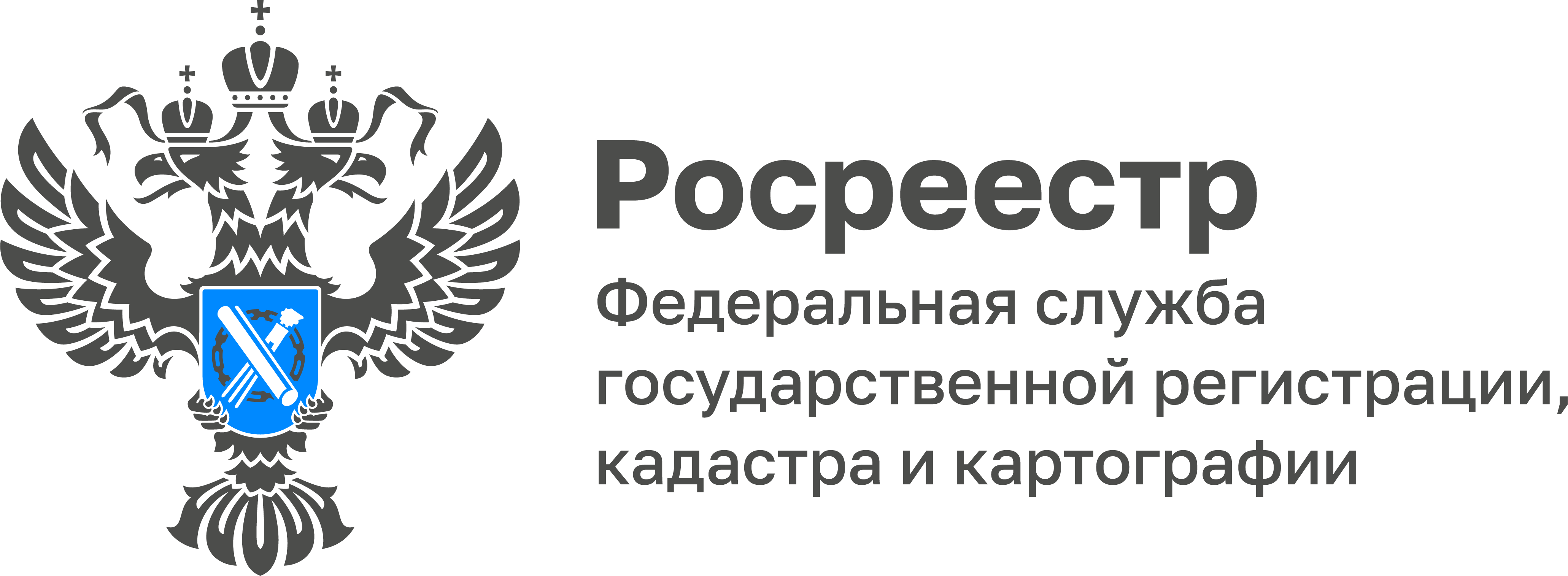 24 многоквартирных дома поставлено на государственный кадастровый учет в Тульской области с начала 2022 года
По данным Управления Росреестра по Тульской области в первом полугодии текущего года на государственный кадастровый учет поставлено 24 многоквартирных жилых дома (МКД), общей площадью 178 856 кв. м.«Постановка МКД на государственный кадастровый учет осуществляется на основании технического плана. Заявление и технический план подается органом, уполномоченным на выдачу разрешения о вводе в эксплуатацию МКД. Стоит отметить, что процедура кадастрового учета многоквартирного дома проводится одновременно с помещениями в нем», - рассказала исполняющая обязанности руководителя Управления Росреестра по Тульской области Ольга Морозова.В Тульской области при отсутствии замечаний постановка на кадастровый учет МКД проводится в срок 3 рабочих дней. Управлением на постоянной основе проводятся мероприятия по снижению сроков осуществления учетно-регистрационных действий, в том числе в отношении МКД.